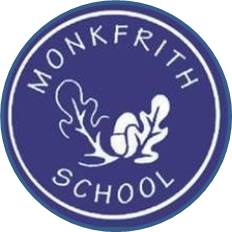 20th March 2020Dear Parent/Carer,Following the government’s announcement on Wednesday 18th March, we are making every effort to open the school on Monday for the children of key workers (see list below).   This morning I received an updated key worker list from Barnet.  The government’s guidance states that every child who can be safely cared for at home should be, so school places are only available for children of key workers, where there is not a non-key worker who can be at home to look after the child/children.  So please only apply for a key worker place at the school if there is not a non-key worker who can be at home to look after the child/children.The government’s guidance on who is included in the list of key workers can be found here:https://www.gov.uk/government/publications/coronavirus-covid-19-maintaining-educational-provision/guidance-for-schools-colleges-and-local-authorities-on-maintaining-educational-provisionKey Workers:Health and social care - includes doctors, nurses, midwives, paramedics, social workers, care workers, and other frontline health and social care staff including volunteers; the support and specialist staff required to maintain the UK’s health and social care sector; those working as part of the health and social care supply chain, including producers and distributers of medicines and medical and personal protective equipment.Education and childcare - includes nursery and teaching staff, social workers and those specialist education professionals who must remain active during the COVID-19 response to deliver this approach.Key public services - includes those essential to the running of the justice system, religious staff, charities and workers delivering key frontline services, those responsible for the management of the deceased, and journalists and broadcasters who are providing public service broadcasting.Local and national government - only includes those administrative occupations essential to the effective delivery of the COVID-19 response or delivering essential public services such as the payment of benefits, including in government agencies and arms length bodies.Food and other necessary goods - includes those involved in food production, processing, distribution, sale and delivery as well as those essential to the provision of other key goods (for example hygienic and veterinary medicines).Public safety and national security - includes police and support staff, Ministry of Defence civilians, contractor and armed forces personnel (those critical to the delivery of key defence and national security outputs and essential to the response to the COVID-19 pandemic), fire and rescue service employees (including support staff), National Crime Agency staff, those maintaining border security, prison and probation staff and other national security roles, including those overseas.Transport - includes those who will keep the air, water, road and rail passenger and freight transport modes operating during the COVID-19 response, including those working on transport systems through which supply chains pass.Utilities, communication and financial services - includes staff needed for essential financial services provision (including but not limited to workers in banks, building societies and financial market infrastructure), the oil, gas, electricity and water sectors (including sewerage), information technology and data infrastructure sector and primary industry supplies to continue during the COVID-19 response, as well as key staff working in the civil nuclear, chemicals, telecommunications (including but not limited to network operations, field engineering, call centre staff, IT and data infrastructure, 999 and 111 critical services), postal services and delivery, payments providers and waste disposal sectors.If workers think they fall within the critical categories above they should confirm with their employer that, based on their business continuity arrangements, their specific role is necessary for the continuation of this essential public service.It is really important that you complete the attached form by the end of school today (Friday 20th March) even if you have already text school, so that we are able to calculate the numbers of children and appropriate ratio of staffing. If you have already sent a form, there is no need to send another one.  If you wish to have a Breakfast Club and After School Club place, please indicate on the form.  At the moment, we think the usual charges will apply. If we are not able to open, we will be working with another local school in order to be able to deliver this provision.We know that this is a quick turnaround and really appreciate your support in this.Kind regards, Jude DeaseyHeadteacher